Designing and Implementing a VLSM Addressing SchemeTopology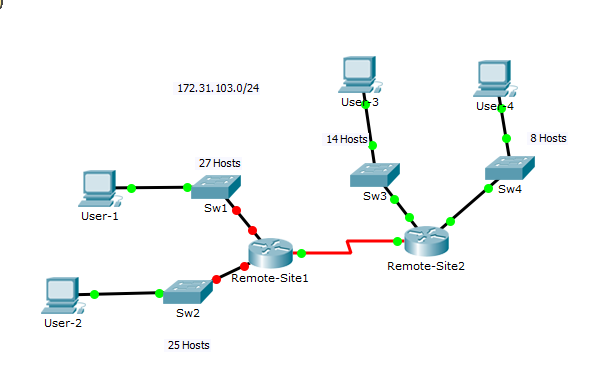 Addressing TableObjectivesPart 1: Examine the Network RequirementsPart 2: Design the VLSM Addressing SchemePart 3: Assign IP Addresses to Devices and Verify ConnectivityBackgroundIn this activity, you are given a /24 network address to use to design a VLSM addressing scheme. Based on a set of requirements, you will assign subnets and addressing, configure devices and verify connectivity.Part 1:   Examine the Network RequirementsStep 1:     Determine the number of subnets needed.You will subnet the network address 172.31.103.0/24. The network has the following requirements:         Sw1 LAN will require 27 host IP addresses          Sw2 LAN will require 25 host IP addresses          Sw3 LAN will require 14 host IP addresses          Sw4 LAN will require 8 host IP addressesHow many subnets are needed in the network topology?Step 2:     Determine the subnet mask information for each subnet.a.     Which subnet mask will accommodate the number of IP addresses required for Sw1?How many usable host addresses will this subnet support?b.    Which subnet mask will accommodate the number of IP addresses required for Sw2?How many usable host addresses will this subnet support?c.     Which subnet mask will accommodate the number of IP addresses required for Sw3? How many usable host addresses will this subnet support?d.    Which subnet mask will accommodate the number of IP addresses required for Sw4?How many usable host addresses will this subnet support?e.     Which subnet mask will accommodate the number of IP addresses required for the connection between Remote-Site1 and Remote-Site2?Part 2:   Design the VLSM Addressing SchemeStep 1:     Divide the 172.31.103.0/24 network based on the number of hosts per subnet.a.     Use the first subnet to accommodate the largest LAN.b.    Use the second subnet to accommodate the second largest LAN.c.     Use the third subnet to accommodate the third largest LAN.d.    Use the fourth subnet to accommodate the fourth largest LAN.e.     Use the fifth subnet to accommodate the connection between Remote-Site1 and Remote-Site2.Step 2:     Document the VLSM subnets.Complete the Subnet Table, listing the subnet descriptions (e.g. Sw1 LAN), number of hosts needed, then network address for the subnet, the first usable host address, and the broadcast address. Repeat until all addresses are listed.Subnet TableStep 3:     Document the addressing scheme.a.     Assign the first usable IP addresses to Remote-Site1 for the two LAN links and the WAN link.b.    Assign the first usable IP addresses to Remote-Site2 for the two LANs links. Assign the last usable IP address for the WAN link.c.     Assign the second usable IP addresses to the switches.d.    Assign the last usable IP addresses to the hosts.Part 3:   Assign IP Addresses to Devices and Verify ConnectivityMost of the IP addressing is already configured on this network. Implement the following steps to complete the addressing configuration.Step 1:     Configure IP addressing on Remote-Site1 LAN interfaces.Step 2:     Configure IP addressing on Sw3, including the default gateway.Step 3:     Configure IP addressing on User-4, including the default gateway.Step 4:     Verify connectivity.You can only verify connectivity from Remote-Site1, Sw3, and User-4. However, you should be able to ping every IP address listed in the Addressing TablDeviceInterfaceIP AddressSubnet MaskDefault GatewayRemote-Site1G0/0N/ARemote-Site1G0/1N/ARemote-Site1S0/0/0N/ARemote-Site2G0/0N/ARemote-Site2G0/1N/ARemote-Site2S0/0/0N/ASw1VLAN 1Sw2VLAN 1Sw3VLAN 1Sw4VLAN 1User-1NICUser-2NICUser-3NICUser-4NICSubnet DescriptionNumber of Hosts NeededNetwork Address/CIDRFirst Usable Host AddressBroadcast Address